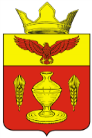 ВОЛГОГРАДСКАЯ ОБЛАСТЬПАЛЛАСОВСКИЙ МУНИЦИПАЛЬНЫЙ РАЙОНГОНЧАРОВСКИЙ СЕЛЬСКИЙ СОВЕТР Е Ш Е Н И Е«25»  мая  2020 год                          п. Золотари                                             № 18/1О мерах по поддержке экономики Гончаровского сельского поселенияПалласовского муниципального района Волгоградской области в связи с распространением новой коронавирусной инфекции          В целях поддержки субъектов малого и среднего предпринимательства, а также лиц, имеющих задолженность перед бюджетом Гончаровского сельского поселения Палласовского муниципального района, в соответствии с распоряжением Правительства Российской Федерации от 19 марта 2020 г. N 670-р, постановлением Губернатора Волгоградской области от 15 марта 2020 г. N 179 "О введении режима повышенной готовности функционирования органов управления, сил и средств территориальной подсистемы Волгоградской области единой государственной системы предупреждения и ликвидации чрезвычайных ситуаций", руководствуясь Уставом Гончаровского сельского поселения, Гончаровский сельский СоветР Е Ш И Л :          1. Установить, что арендаторы муниципального имущества Гончаровского сельского поселения Палласовского муниципального района Волгоградской области, заключившие договора аренды в соответствии с постановлением администрации Гончаровского сельского поселения от 05.10. 2017г. № 60 Об утверждении Положения о порядке формирования, ведения и обязательного опубликования перечня муниципального имущества Гончаровского сельского поселения Палласовского муниципального района Волгоградской области, свободного от прав третьих лиц (за исключением имущественных прав субъектов малого и среднего предпринимательства), в целях предоставления муниципального имущества Гончаровского сельского поселения Палласовского муниципального района Волгоградской области во владение и (или) пользование на долгосрочной основе субъектам малого и среднего предпринимательства и организациям, образующим инфраструктуру поддержки субъектов малого и среднего предпринимательства, предусмотренного частью 4 статьи 18 Федерального закона от 24 июля 2007 г. N 209-ФЗ "О развитии малого и среднего предпринимательства в Российской Федерации", а также арендаторы оказывающие социально значимые услуги, на основании обращений таких арендаторов:освобождаются от уплаты арендной платы, предусмотренной в 2020 году, с 01 апреля 2020 г. по 30 июня 2020 г.;получают отсрочку уплаты арендной платы, предусмотренной в 2020 году, с 01 июля 2020 г. и возможность ее уплаты равными частями в сроки, предусмотренные договорами аренды в 2021 году, или на иных условиях, предложенными арендаторами, по согласованию сторон.2. Специалисту по благоустройству и землепользованию администрации Гончаровского сельского поселения в течение трех рабочих дней со дня обращения арендатора, указанного в пункте 1 настоящего постановления, обеспечить заключение соответствующего дополнительного соглашения.       3.Контроль за исполнением настоящего Решения оставляю за собой.       4.Настоящее Решение вступает в силу с момента его официального опубликования (обнародования).Глава Гончаровского                                                                  сельского поселения                                                                    С.Г. НургазиевРег: № 29/2020